МОУ «Радищевская средняя общеобразовательная школа»ИНФОРМАЦИЯо проведении мероприятий в рамках Года здоровьяс 29 марта по 2 апреля 2021 годаМы зарядкой заниматься
Начинаем по утрам.
Пусть болезни нас боятся,
Пусть они не ходят к нам.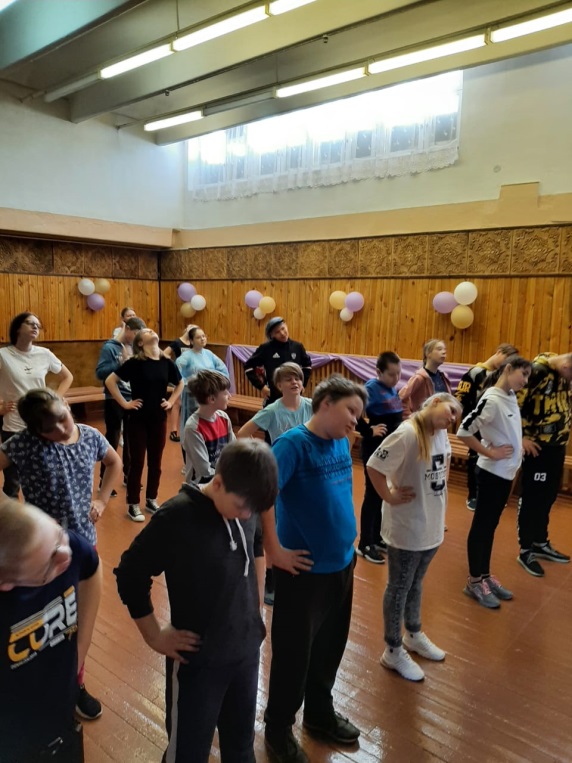 По порядку
Стройся в ряд!
На зарядку
Все подряд!Мероприятие в начальных классах«ПУТЕШЕСТВИЕ В СТРАНУ ЗДОРОВЬЯ  И  СЧАСТЬЯ»Мир детства -  самый лучший мирЗдоровый, добрый и счастливый…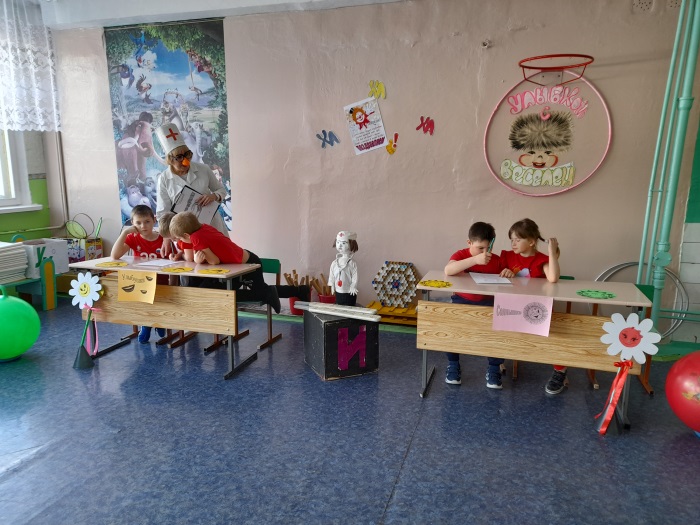 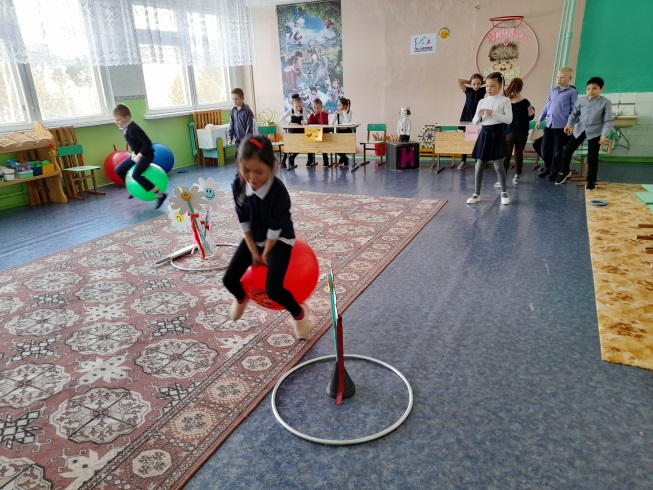 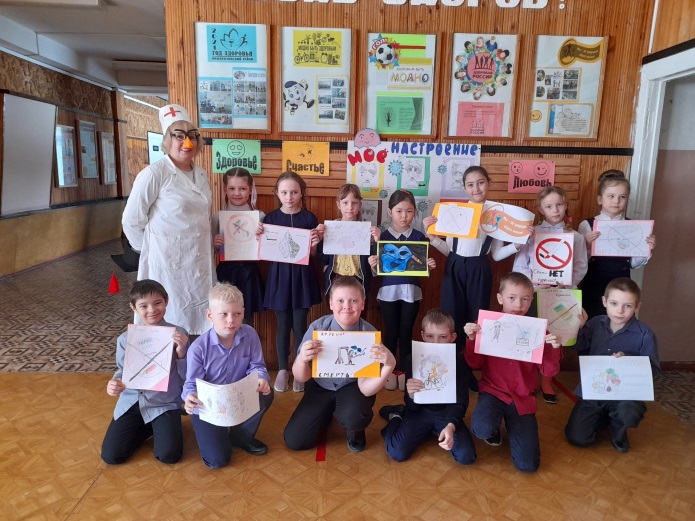 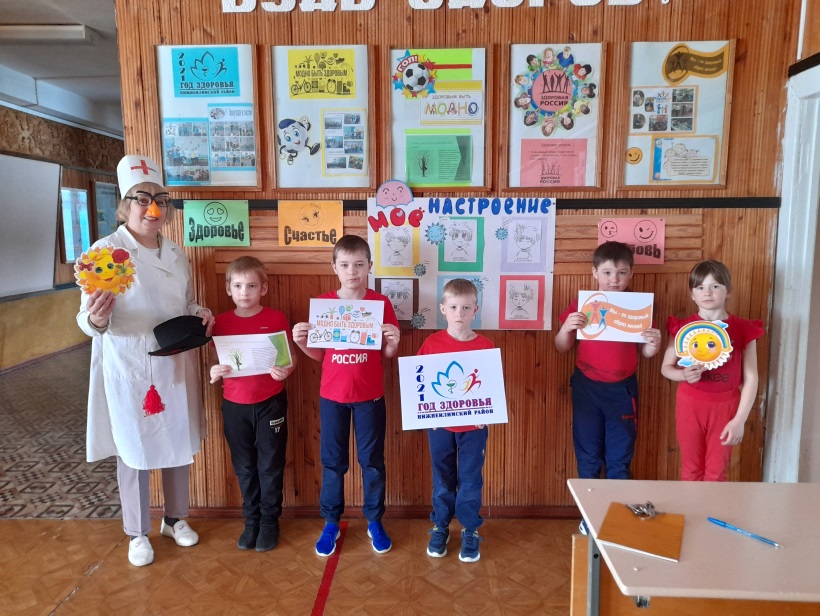 Районная волонтерская акция«ВЫХОДИ  ИГРАТЬ  ВО  ДВОР»Волонтеры организовали для обучающихся подвижные игры коренных народов Сибири и Дальнего Востока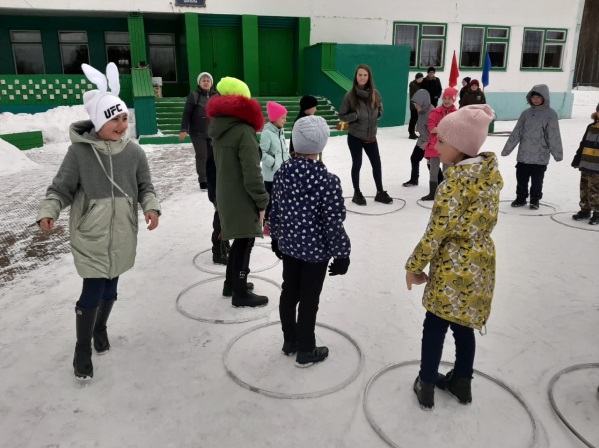 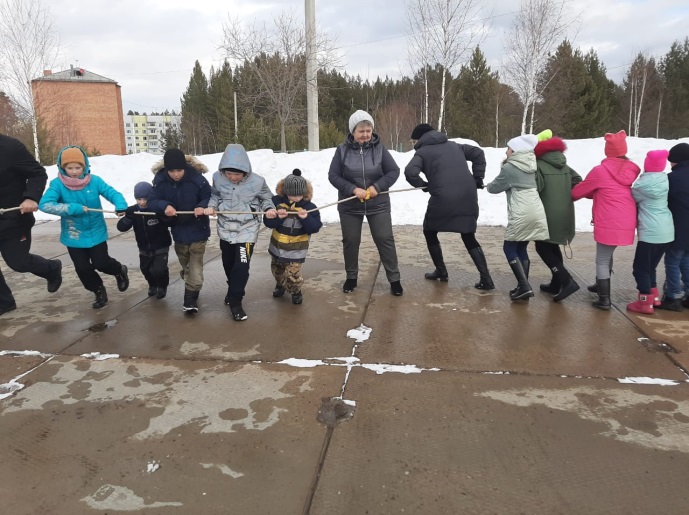 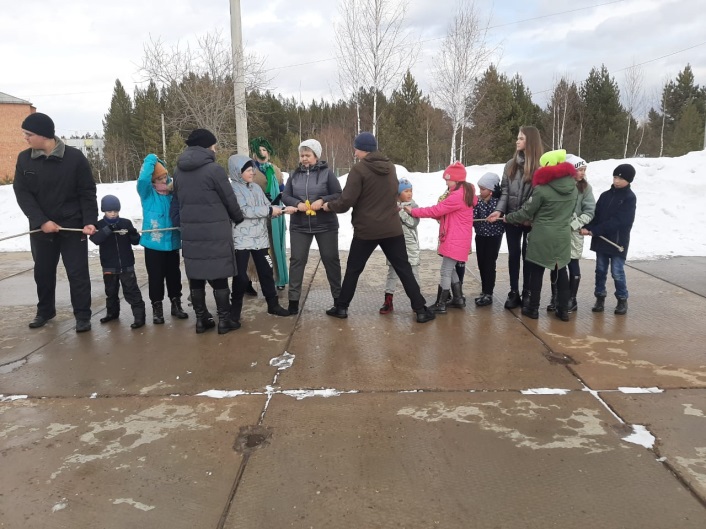 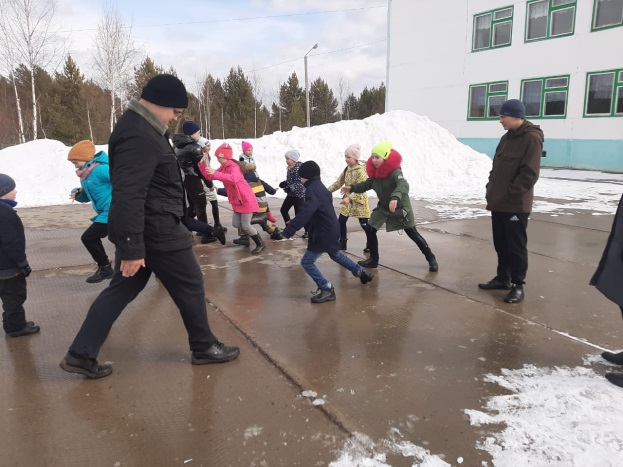 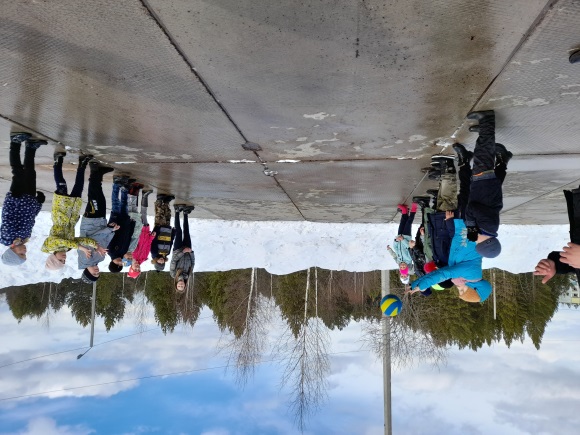 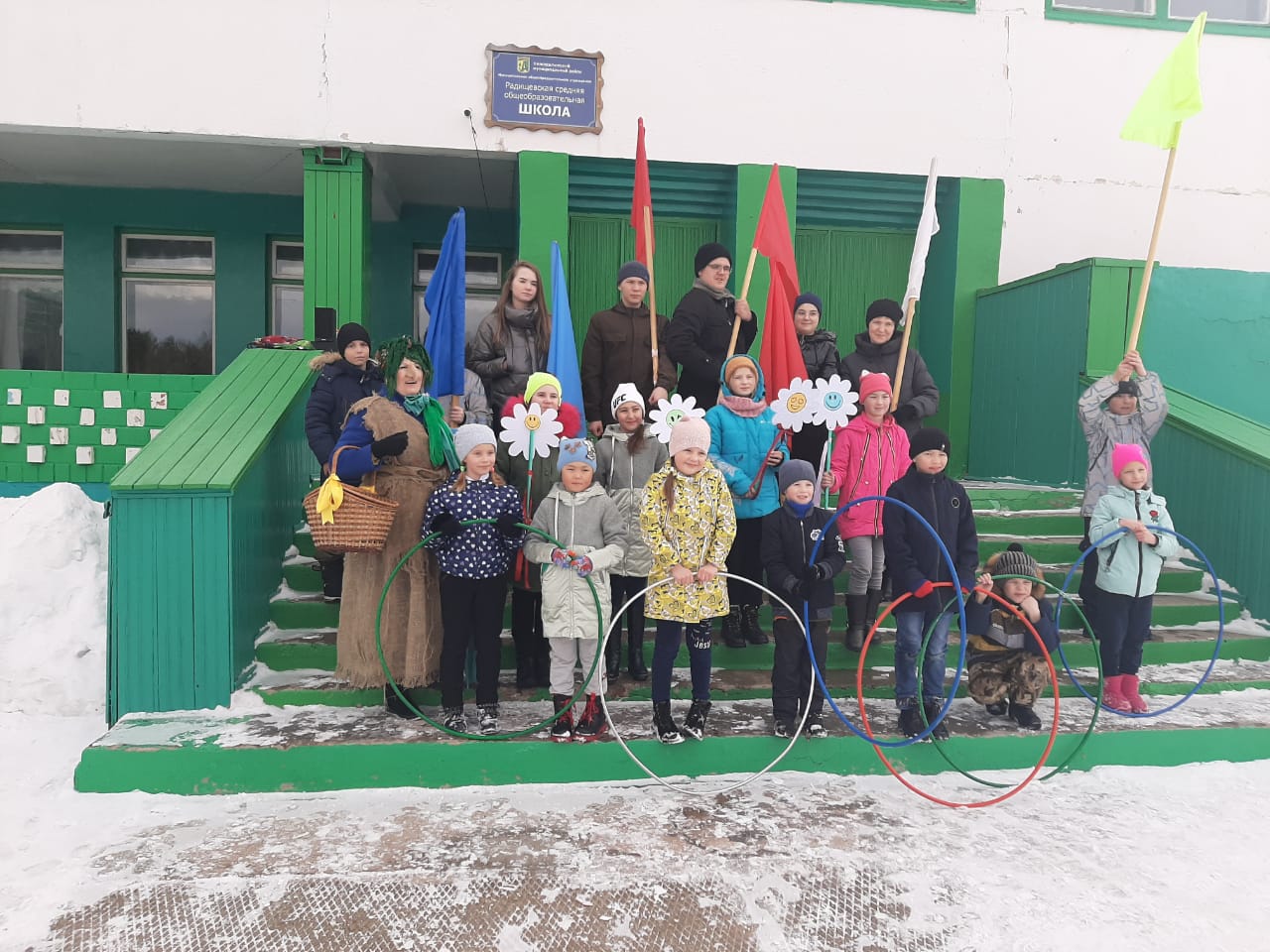 